AFFIDAVIT OF NO FEDERAL AND/OR  STATE ESTATE TAX DUESTATE OF      		)  COUNTY OF      		) ss.:     				, being duly sworn deposes and says:I reside at      									           .I am the [check one]   Executor 	 Administrator   of the Estate of      						, who died a resident of      				County on      			.  The Surrogate’s Court File Number for this Estate is      			.I am fully familiar with the assets of which the decedent died seized, including the real property located at      								(the “Premises”), which comprise the gross estate as hereinafter defined, and the said gross estate (including, wheresoever situate, all real estate, stocks and bonds, mortgages, notes and cash, insurance on decedent’s life, jointly owned property, interests in a partnership or unincorporated business and the value of the decedent’s adjusted lifetime gifts) is less than $     			, and said estate is (check all that apply):   Not subject to any Federal Estate Tax  Not subject to any New York State Estate TaxI make this statement knowing full well that      						is relying on the accuracy thereof for the purposes of issuing its policy of title insurance in the sale of the Premises.	___________________________________________Sworn to before me this      		                 day of      		, 20          _____________________________________	Notary Public(Notary Stamp/Seal)      DISTRIBUTED BY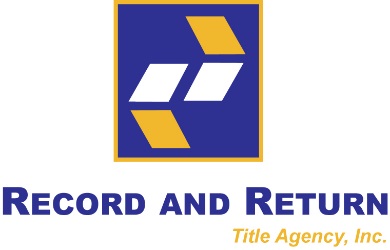 	         (914) 395-2285   Fax (914) 395-1028